Injury event—place of occurrence, non-admitted patient code N[N]Exported from METEOR(AIHW's Metadata Online Registry)© Australian Institute of Health and Welfare 2024This product, excluding the AIHW logo, Commonwealth Coat of Arms and any material owned by a third party or protected by a trademark, has been released under a Creative Commons BY 4.0 (CC BY 4.0) licence. Excluded material owned by third parties may include, for example, design and layout, images obtained under licence from third parties and signatures. We have made all reasonable efforts to identify and label material owned by third parties.You may distribute, remix and build on this website’s material but must attribute the AIHW as the copyright holder, in line with our attribution policy. The full terms and conditions of this licence are available at https://creativecommons.org/licenses/by/4.0/.Enquiries relating to copyright should be addressed to info@aihw.gov.au.Enquiries or comments on the METEOR metadata or download should be directed to the METEOR team at meteor@aihw.gov.au.Injury event—place of occurrence, non-admitted patient code N[N]Identifying and definitional attributesIdentifying and definitional attributesMetadata item type:Data ElementShort name:Place of occurrence of external cause of injury (non-admitted patient)METEOR identifier:268949Registration status:Health, Standard 01/03/2005Definition:The place where the external cause of injury, poisoning or adverse effect occurred, as represented by a code.Data Element Concept:Injury event—place of occurrenceValue Domain:Non-admitted patient place of occurrence code N[N]Value domain attributesValue domain attributesValue domain attributesRepresentational attributesRepresentational attributesRepresentational attributesRepresentation class:CodeCodeData type:NumberNumberFormat:N[N]N[N]Maximum character length:22ValueMeaningPermissible values:0Home1Residential Institution 2School, other institution and public administration area21School22Health service area23Building used by general public or public group3Sports and athletics area4Street and highway5Trade and service area6Industrial and construction area7Farm8Other specified placesSupplementary values:9
 Unspecified place
 Data element attributes Data element attributes Collection and usage attributesCollection and usage attributesGuide for use:To be used for injury surveillance purposes for non-admitted patients when it is not possible to use ICD-10-AM codes. Select the code which best characterises the type of place where the person was situated when the injury occurred on the basis of the information available at the time it is recorded. If two or more categories are judged to be equally appropriate, select the one that comes first in the code list.Source and reference attributesSource and reference attributesOrigin:National Centre for Classification in HealthAIHW National Injury Surveillance UnitNational Data Standards for Injury Surveillance Advisory GroupNational Health Data CommitteeRelational attributesRelational attributesRelated metadata references:Is re-engineered from  Place of occurrence of external cause of injury, version 6, DE, NHDD, NHIMG, Superseded 01/03/2005.pdf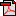  (17.1 KB)       No registration statusImplementation in Data Set Specifications:Injury surveillance DSS       Health, Superseded 05/02/2008
Injury surveillance DSS       Health, Superseded 14/12/2009
Injury surveillance DSS 2010-13       Health, Superseded 02/05/2013Implementation start date: 01/07/2010
Implementation end date: 30/06/2013

Injury surveillance NBPDS 2013-       Health, Standard 02/05/2013Implementation start date: 01/07/2013

Injury surveillance NMDS       Health, Superseded 03/05/2006Implementation start date: 01/07/2005
Implementation end date: 30/06/2006

Injury surveillance NMDS       Health, Superseded 07/12/2005